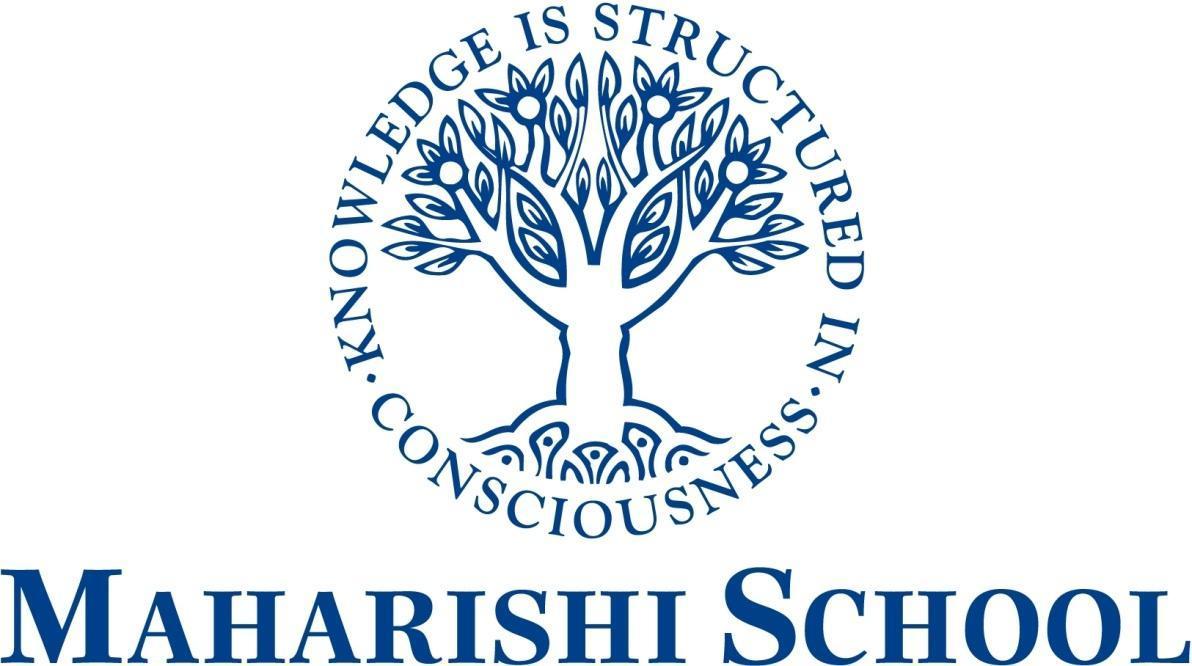 PARENTS’HANDBOOKContentsIntroductionWelcome to Maharishi School!We hope you will find this handbook helpful in understanding the unique character of the school.We cover the age range 4-16 years old (from Reception to GCSE).  This handbook attempts to include all the different aspects of school life.  For example, if a child starts in the Reception class and continues through all the stages of the school, all of this handbook will apply at different times.  On the other hand, if a pupil starts mid-way through their secondary phase career, not all of the information will be relevant.If you are unsure about which aspects of the information in the handbook apply to your child please speak to either of our Deputy Heads or the Headteacher, Mrs Edwards.Goals and CurriculumThe curriculum at Maharishi School is unique.  The school is founded on the principles of Consciousness-based Education.  A broad and balanced curriculum enables every child to begin to develop their full potential.  A day at school consists of a variety of stimulating activities.  For the primary pupils these include number, language and creative activities, and the exploration of scientific concepts.  The youngest children also have the opportunity for periods of purposeful play, which enriches the imagination, challenges the intellect and encourages social interaction.Children may work in a variety of different ways: independently; in small groups; or as part of the whole class.  Mid-morning and mid-afternoon, the children have a break when they play outside under supervision.The orderly classroom environment, with a variety of activities available for the children’s level of interest, helps to create order and harmony.  When children behave in an orderly way, questions of discipline are minimised.  The emphasis of the school is on culturing ideal behaviour based upon the Consciousness-based Education Principles of Teaching.  The curriculum is designed to develop a confident, creative and happy child; a child who is unfolding their full potential.All of our policies can be found on our website: maharishischool.com/policiesWord of Wisdom and the Transcendental Meditation TechniqueWhen starting at Maharishi School all children are fortunate to learn either Word of Wisdom (Reception to Year 5) or Transcendental Meditation (TM) (Age 10 approximately, upwards).  For Word of Wisdom, this usually happens during the summer holidays prior to starting the school year.  For TM, instruction is usually on the first weekend in September when pupils are in Year 6.Maharishi School provides the necessary information for you to arrange TM instruction and will require confirmation of your child’s instruction from the TM teacher.  Word of Wisdom or TM, as taught by Maharishi Mahesh Yogi, can only be learned from a teacher authorised by the national TM organisation, Maharishi Foundation.  If you are learning through another route and are unsure about the suitability of a teacher, please check with the Maharishi School office. It is beneficial for our pupils if at least one parent also learns TM and is, therefore, able to both understand and benefit from the same technique as their child. This can be arranged alongside your child’s TM instruction if required.Our experience is that it is beneficial for pupils if parents also learn the TM technique and so we have negotiated a 50% reduction in the lowest course fee for the parents of Maharishi School pupils.For more information, please visit the Transcendental Meditation website, uk.tm.org. Regular checking of Word of Wisdom or TM takes place at school.  The school pays for teachers of TM to come in to school once or twice a term to check pupils’ Word of Wisdom and TM.  Teachers are fully approved by Maharishi Foundation and have Enhanced DBS disclosures.  Pupil TM checks are carried out in a settled area in view of others but away from the activity of their classroom.  This may be in an empty teaching area, an office, the staffroom or even outside in suitable weather.  Additional checking is useful and we may recommend that a child sees their own TM Teacher at other times.If your child starts school with Word of Wisdom it will be necessary for them to be instructed in TM, at the start of Year 6.  Again the school will help with these arrangements.Meditating at HomeRegularity of meditation is of utmost importance to gain maximum benefit and to stabilize the balancing effect of the experience of pure consciousness gained during meditation.It is an essential part of their school routine that pupils meditate regularly at home during holidays, weekends etc.  This is made easier for the children when their parents and other family members are also meditating regularly and enjoying the benefits.  If the whole family participates, there is a strengthening of the family bond and more coherence in family life.  (This does not necessarily mean meditating together at the same time, but this too can be enjoyable.)If your child is going to be late for school, for any reason, please let us know.  Also, if the lateness means they will miss school meditation, please ensure they meditate at home before coming to school.Similarly, if something arises and you need to collect your child from school before their afternoon meditation, please notify us in advance and ensure your child meditates when you get home.Nurturing Creativity and IntelligenceA day at school should be a nourishing experience for children.  If a lack of comfort shows up in the child’s feelings or behaviour, we will contact you so that we can work together to rectify the situation.  Please notify us of any significant changes in your household that may affect your child’s behaviour.Primary Phase CurriculumThe curriculum in our primary phase is broad and balanced; it is taught in the spirit of the National Curriculum but not limited by it.  We teach literacy (including phonics), numeracy, science, computing, PE and PSHE.  All of the foundation subjects (history, geography, music, Spanish, art and design technology) are taught within our school curriculum.As required by our Funding Agreement with the DfE, the Maharishi School teaches religious education (RE).  The principal understanding of RE teaching at the Maharishi School, at all ages, is that the development of a fulfilling life can be found at the core of all religions, philosophies and understandings.  This is exemplified by the CbIDS principle which celebrates and appreciates harmony in diversity, summarised as the unfolding experience that, ‘The world is my family’.Secondary Phase CurriculumMaharishi School is a single form entry school.  As a consequence of being a small school there are no subject options offered in the secondary phase.  This means that all pupils study all the subjects offered.The subjects studied by pupils to GCSE level are:English language and literature (two GCSE subjects);Mathematics;Combined science (worth two GCSE qualifications);History;Geography;Art;Spanish.Two timetabled sessions each week are not used to prepare pupils for GCSE examinations, as follows:one afternoon each week is allocated to sport: andone lesson each week is devoted to Consciousness-based Interdisciplinary Studies (CbIDS).PSHE is taught throughout KS3-4 via standalone lessons, tutor period and assemblies.Parents’ Evenings & ReportingAt the end of each term, primary parents receive an attendance report for their child. Parents’ Evenings are held in the last week of the autumn 1 term and the spring 2 term, so that parents can discuss their child’s progress. A written report is sent at the end of the year.At the end of each school term, parents of Years 7 – 10 pupils receive an attendance report for their child and a report card containing termly grades for each subject. Parents’ Evenings are held in the last week of the autumn 2 term and the spring 2 term, so that parents can discuss their child’s progress. A written report is sent at the end of the year. Year 11 pupils take mock exams early in the Spring term. Parents are invited to a parents evening following the mock exams to discuss the results.Attendance reports are sent out at the end of Autumn and Spring terms.Special Educational NeedsIf your child has a special education need or disability, please contact us as soon as possible so that we can discuss appropriate support with you. You may be contacted by your child's teacher or our Special Educational Needs Coordinator (SENCo) in the event that a possible special educational need is identified. Our SEND Information Report and SEND statement can be found on the school website: maharishischool.com/policiesHomework – Primary PhaseWhy do we set homework?We believe that homework in the primary phase is an important opportunity for our pupils to not only consolidate or extend their learning, but also to provide an opportunity for them to share their learning with their parents or carers. We believe that consistently completing small amounts of homework at primary school age helps to develop a disciplined routine which will be of benefit to our pupils once they reach secondary school age and move into a more independent phase of their learning.The type and amount of homework varies depending on the year group. Some examples of homework given are: reading, spellings and times tables. Your child’s class teacher will provide further details. Homework – Secondary PhaseWhy do we set homework?We believe that homework encourages independent learning - a skill that our pupils will need in further education and beyond.  It can enable them to practise skills learned in the classroom and allow them to make use of materials and information sources not available in the classroom.  It can also free teachers to concentrate on activities requiring their presence.  Homework can involve parents and other adults in the children’s work and can improve pupils’ attitudes to learning, as well as their organisational and study skills.Pupils are expected to devote time each week to homework.  The amount of time for each subject increases as pupils progress from Years 7 - 11.  A homework timetable is handed out at the start of the year which informs pupils on which day homework in each subject is set, and on which day this homework should be handed in.  Secondary phase pupils are provided with a homework diary at the start of each new academic year. Please ensure that your child brings it to school every day to record the homework which is set, and that it is checked and signed by a parent or carer each week.The homework that has been set may also be available to pupils via their Google classroom account.  Maharishi School subscribes to the Google Education platform and allocates a Chromebook to every secondary-aged pupil, with the option to take it home for a small fee. Where a pupil is not handing in homework when it is due, or completing it to a satisfactory standard, you will be contacted by the school.GCSE ExamsMaharishi School offers GCSE examinations in the listed academic subjects studied at the secondary phase.  These are mostly taken at the end of Year 11, but year 10 may take English Literature.Studying towards the GCSE exams begins in Year 9 or Year 10, depending on the subject.We have an Examinations Officer who keeps parents up-to-date on exam entries, special requirements for exams, timetables etc.  You will receive letters, newsletters and timetables when your child is sitting a GCSE, which will also be posted on the school website and on Google Classroom.Subject teachers keep parents informed of pupils’ progress towards the exams via mock results, predicted grades, and parents’ evenings.Secondary Phase EquipmentGeneral (in a pencil case)Blue or black pens, pencils (HB)Coloured pencilsRuler (30cm), glue-stick, eraser, pencils & pencil sharpenerHomework diary provided by school at the start of each school year (or notebook).8 A4 plastic files or folders which can fasten shut to keep textbooks in for each subject.Dictionary for homeworkHighlighter pensUSB pen driveMathematicsCompletely transparent protractorSturdy pair of compasses for geometryScientific calculator (with a square root button), ideally 
CASIO Fx-85 GTXArtA4 sketchpadHB, 2B, 4B pencilsGlue stickStandardised Testing and Support StrategyConsciousness-based Education is a complete system of holistic education.  Ensuring that every pupil is attaining appropriately according to their ability is an important component of the system.  The school uses a programme of standardised testing (provided and developed by GL-assessment).  This enables an assessment to be made of a pupil’s attainment relative to their ability, and how that pupil compares to a national sample of pupils of the same age.Maharishi School’s standardised testing programme has five fundamental components assessing ability, attainment, and attitude:Cognitive Ability Tests (CAT) in four batteries of tests, verbal, quantitative, non-verbal, and spatial	(https://www.gl-assessment.co.uk/assessments/cat4/)Progress Test in Mathematics (PTM)	(https://www.gl-assessment.co.uk/assessments/progress-test-in-maths/)Progress Test in English (PTE)(https://www.gl-assessment.co.uk/assessments/progress-test-in-english/)Progress Test in Science (PTS)(https://www.gl-assessment.co.uk/assessments/progress-test-in-science/); andPupil Attitudes to Self and School (PASS)(https://www.gl-assessment.co.uk/assessments/pass/).The tests are taken online. All the tests of attainment and survey of attitude are taken annually by different year groups according to the test.For the CAT, PTE and PTM tests the results are provided for both individuals and groups.  These results are also used as part of the methodology for forecasting future performance.The school also uses other online standardised tests to provide specialist insight into the needs of a pupil, where considered appropriate by the SENCo:Dyslexia Screener(https://www.gl-assessment.co.uk/assessments/products/dyslexia-screener-and-dyslexia-guidance/);Dyscalculia Screener(https://www.gl-assessment.co.uk/assessments/products/dyscalculia-screener-and-dyscalculia-guidance/).Analysis and pupil supportOnce the data has been generated it is analysed.  The principal analysis uses the Year 7 CAT predictions with termly attainment.  In addition, other analyses are also carried out including attainment over time, and the progress and attainment of different groups.  The results of these analyses are anonymised before being made available to the governing body for discussion (also done termly).  Another set of analyses are prepared for teachers which identify individual pupils and are presented for discussion at the regular support meetings in both the primary and secondary phases.School Hours: It is important that children are delivered to school by their start time, so that their school day can start on time. Arriving just after the start time is disruptive for the whole class and time consuming for staff. Primary PhaseThe morning session begins at 9.15am, although different classes arrive at staggered intervals to ease congestion:9.00am – Years 6 and 59.05am – Years 4 and 39.10am – Years 2 and 1 plus ReceptionLunchtime is from 12.00 to 1.00pm.  The school operates a minibus service transporting primary phase pupils from the secondary site to the primary site at 8.50 each morning. Priority is given to pupils with secondary phase siblings; however, there are usually spaces for those without older siblings. The service is chargeable. To book a place, or for further details, please contact us on parents@maharishischool.com The afternoon session finishes at staggered times:3.20pm – Reception3.25pm – Year 1 and 23.30pm – Year 3 and 43.35pm – Years 5 and 6Please note that children should be collected by no later than 3:40pm.The school operates a minibus service transporting primary pupils with siblings in the secondary phase to the secondary site, arriving by 4.00pm.  This service is chargeable and on a first come first served basis.  Booking details are emailed each term.Secondary PhaseThe morning session begins at 9.00am and lunchtime is from 12.25 - 1.15pm from Monday to Thursday and 12:05 – 12:55pm on Friday.The afternoon session finishes at 4.00pm on Mondays to Thursdays, and at 3.30pm on Fridays.Please note that children should be collected by no later than 4:10 from Monday - Thursday and no later than 3:40 on Fridays. The secondary site should be vacated 10 minutes after the school day is finished.Please keep primary-aged children in your car while you are waiting for secondary pupils to avoid the risk of accidents whilst the car park is busy.  Children should not be playing in, or around, the secondary playground while afternoon meditation is in progress (3:35 - 4:00), so that secondary pupils can enjoy a settled experience to conclude their school day.Delivery and Collection of ChildrenWe expect parents to be prompt in dropping off and collecting their children. This helps the children to settle happily and with confidence.  Should an emergency delay you, please call and let us know. If children are late, they may miss Word of Wisdom or TM practice, thus disrupting their school day.There is school supervision from the start of the school day and until 10 minutes after school finishes for pupils in the primary phase and from 8.50am until 4.10pm (3.40pm on a Friday) for pupils in the secondary phase, except if they are in the Out of Hours school club.It is not otherwise acceptable for parents to leave their children at school unsupervised either in the morning or afternoon.  The Maharishi School is not responsible for the safety of pupils outside the stated times of supervision, unless they are in the Out of Hours school club or attending an extracurricular club.  Please do not send your child unaccompanied from the car; we will not let them return to the car on their own at the end of the day. We recommend that all children leave school only in the company of a parent/carer or other authorised adult.Authorisation to Collect a ChildWe will not hand over a primary phase child to a person not authorised by a parent/carer.  Please inform the school in writing or via email (parents@maharishischool.com) if there are any changes to your usual arrangement, so that we can ensure the safety of your child.AbsencesIf your child is going to be absent from school for an appointment, please let the school know, in advance if possible, and provide a copy of the appointment confirmation via parents@maharishischool.com.Unfortunately, if we do not see this, it may be recorded as an unauthorised absence.  This will help us to run the administration side of school as efficiently as possible, with the minimum disruption to lessons.If your child is ill, please let the school know as soon as you can in the morning of every day of their absence.  To report an absence in the primary phase use Option 1 and for secondary phase absences use Option 2 on the school telephone system. Please provide a reason for your child’s absence. Simply reporting that your child is ‘ill’ or ‘unwell’ does not provide enough information for the absence to be recorded as ‘authorised illness’. Thank you for your cooperation in this matter, to avoid an unauthorised absence record.It is a requirement of the Department for Education (DfE) that we record pupil absence accurately as attendance information is passed to the Department via our school census submission.  Children arriving late after 9:45am (primary) and 9:30 (secondary), without acceptable prior notice, will be marked absent for the whole morning session.  If we have not heard from you about your child’s absence by 1.30pm it will be recorded as an Unauthorised Absence.  If we do not hear from you that your child will be absent we will try to contact you before 10.00am.  There may be good reasons for why you have not notified the school of an absence but nevertheless the office staff are required to contact you and do not intend to cause offence. Please also note that if a pupil is absent and we have not been contacted with a reason by 10.00am, and the office has been unable to make contact by telephone and/or text, in the interests of safeguarding, a member of staff may visit parents and pupils at home.  The school has a Family Support Worker to assist those with lower attendance and higher lateness rates. Home visits will usually be made by the FSW, Attendance Administrator or the Headteacher.Signing In and Signing Out PupilsIf you need to take your child out of school for any reason, please contact the school office for authorisation. We have a system, at both sites for staff and pupils to meditate together.  This works well as we have reduced the likelihood of interruptions during meditation times.  At the primary phase if you arrive in the morning with your child after WoW and TM has started (at 9.25am) please wait with your child until these have finished, before signing your child in at the school office at 9.40am.  Pupils arriving between 9.20am and 9.45am are given a late code in the register. At the secondary phase, if late, pupils are not allowed to enter the building and must wait quietly until meditation has finished.  Pupils arriving between 9.05am and 9.30am are given a late code in the register.Out of Hours school club (OoH) held at the Primary phase sitePlease refer to the separate information sheet, booking form and charges for OoH club.OoH Club has a morning and an afternoon session.  The morning club is open from 8:00am-9:00 am and the afternoon club is open from 3:40pm-5:40pm.  It is essential that children are collected before 5:40pm. Late collections will be charged for.  Unavoidable delays should be pre-notified by telephoning the OoH number.Car Parking (Primary)Please note that the school gates are kept closed as the car park is reserved for staff.  Please do not bring your car into the school grounds.  Please do not park:on the school driveway as it must be kept clear for emergency vehicles, oron the zig-zag lines outside the school, orillegally in any other way, oron or in front of the farmhouse driveway to the side of the school, oron the verges next to the school gate which are used for the minibus, school staff and visitors.The local Council has implemented a school 20mph speed limit on the road outside the school; however, it can become very busy, so the vigilance and patience of everyone is requested when arriving with your child and leaving school.  It is advisable to leave enough time in the morning to park and deliver your child to school on time.Please vacate your parking space as quickly as possible to free up the space for other families.Please note that animals are not allowed on site unless permitted as part of a lesson or authorised school activity.Car Parking (Secondary)Please park as follows:Not in the gated playground. In the main public car park if there is space.Not in front of the private driveway next to the school.Not outside Beacon House (the office building opposite the school).Not in front of the school gates as they should be kept clear for emergency vehicles. For parents with primary phase children waiting to pick up secondary phase siblings, please supervise your younger children at all times.  It is recommended that you keep your child(ren) in your car whilst waiting or apply to use the school minibus transfer service.  Please note that animals are not allowed on site as above.Health and Safety of your ChildThe welfare of the children is of great importance to all of us.  Please ensure that you have filled in all the appropriate health forms and be sure to inform us of any changes.Please keep your child at home if:•	He/she has a fever, or has had one during the previous 24 hour period.•	He/she has had an episode of diarrhoea and/or vomiting in the previous 48 hour period.•	He/she has a heavy cold, or persistent cough.•	He/she has the symptoms of a possible communicable disease, for example reddened eyes, sore throat, high temperature, headache or rash.Please notify the school at once if you discover your child has a communicable disease (chickenpox, measles, scarlet fever, Covid etc.).  We can then discuss how long they should stay at home.  (There are legal requirements for certain infectious diseases.)Please make sure that you have notified school of any changes in telephone numbers so that we can contact you in cases of developing illness or accidental injury.If your child is taken ill at school we will inform you, or the person you have nominated as your emergency contact, immediately.  In the case of accidents at school, we will inform you of any notable incidents.  The school keeps an accident book detailing incidents.  We have trained first aiders on both sites.Managing MedicinesIf your child has prescribed medication that needs to be taken during the school day, please discuss this with us. SafeguardingThe school takes child protection very seriously.  We have 5 qualified Designated Senior Leads (an official title for those with special responsibilities for safeguarding of children).  All staff undergo annual safeguarding training provided by the DSLs.Free School Meal EligibilityIf you are in receipt of certain benefits and think your child is entitled to Free School Meals (FSM) please let us know.  You will also need to contact your local council for confirmation.Current government regulations also automatically provide for Universal (infant) Free School Meals (UFSM) to all Reception, Year 1 and Year 2 pupils, which are a different category to the above.LunchtimeYou have the option for your child to bring a packed lunch or book a school lunch. The school lunches we provide include a sandwich or hot meal option such as Tomato and Mascarpone Pasta, veg sticks, drink and cake or cookie, from Lancashire County Council’s school meal service.Lunches are available to book online via ParentPay.  Please see the separate, current guidelines on ordering school lunches.  Lunchtimes are fully supervised and we encourage quiet orderly behaviour and good table manners.Please send packed lunches in a suitable labelled lunch box and remember no chocolates, sweets, fizzy or hot drinks, or glass bottles please.  In the interest of reducing single-use plastic, we ask that food is sent in labelled reusable containers wherever possible. Also, please ensure your child takes their lunch bags/boxes home.  We regularly clear out left-behind lunch material and will throw away boxes etc. when they are not labelled. In each class the children do not start eating lunch until grace has been said. Children volunteer to do this but do not have to participate.  This is a requirement of our Funding Agreement. At both the primary and secondary phase we say the following grace:Let us eat together,Let us be together,Let us be vital together,Let us be radiating truth,Radiating the light of life.Never shall we denounce anyone,Never entertain negativity.The school participates in the global initiative ‘Meat Free Monday’.  The government’s School Food Standards, recommend in the guidance notes a weekly meat-free day for all children.  Meat Free Monday is a simple, effective way to help children become more conscious citizens who can contribute to finding solutions for a more sustainable future.  Launched by Paul, Mary and Stella McCartney in 2009, the campaign encourages people to skip meat at least one day a week which may reduce their carbon footprint and improve their health.  This follows through into the school lunches we offer. We also encourage children who have packed lunches to bring in a meat-free lunch every Monday.Drink and Snack PolicyPrimary and secondary pupils should bring a labelled reusable water bottle to use in the classroom.  The children may bring snacks to have at break time: fruit and vegetables in Reception - Year 5; other healthy snacks can be introduced from Year 6 onwards.  Please do not send chocolates, sweets, hot or fizzy drinks and no glass bottles.HolidaysParents should not arrange family holidays during term time as this is unsettling for the children and may affect their progress.  Furthermore, the Department for Education (DfE) asks all schools to provide detailed information about pupils’ attendance, including authorised and unauthorised absence, which it publishes.  We are also required to submit records of unauthorised absence or persistent lateness to the local authority; who may then issue a substantial fine.  The following point is from the DfE guidelines on School Attendance:“Irregular attendance undermines the educational process and leads to educational disadvantage.”If ‘exceptional circumstances’ arise that mean you need to take your child out of school during term time you should write a letter explaining the situation and send it to the Headteacher (who may or may not give their consent) as soon as possible and before the dates required.  Failure to follow this procedure will automatically result in your child’s absence being regarded as unauthorised.  (‘Exceptional circumstances’ are considered as rare, significant, short and unavoidable – which means an event that could not reasonably be scheduled at another time. Authorisation will not be given for family holidays.) OutingsOutings and Field Trips will occasionally be planned throughout the school year.  We will send home a description of each outing, details of any requirements and any voluntary contribution requested.  Please note that at Maharishi School we endeavour to plan trips in the most cost-effective way to minimise the overall cost.  However, all school trips are subject to sufficient overall contributions being made for them to be viable.ParentPayWe do not accept cash or cheques as payment methods.  Instead we use ParentPay – an online system for making payments for trips, school lunches etc.  When your child starts at the school you will receive an activation letter containing a username and password.  You will need to log into ParentPay to activate your account and then you will be able to pay for lunches and trips as required.  When making a payment via ParentPay you are also automatically giving consent for school trips and certain other activities.  However, as a back-up and for those parents unable to contribute to a particular event we provide a consent form covering all school activities during your child’s time at Maharishi School.  Therefore, having completed this form, if you do not want to consent to a specific event you must let the school know in writing.BirthdaysBirthdays are very special to children.  We like giving each child the opportunity to share them with their friends at school and so you are welcome to send a celebration cake to school on your child’s birthday.  If you are planning a birthday party or similar event, we ask that invitations be given out at school only if all the children in the class are to be invited.If your child has a food allergy, especially to any likely cake ingredients, it is important that we are made aware of these so that we can prevent your child from unnecessary suffering.Mobile Phones & Other Electronic DevicesPrimaryChildren must not bring in mobile phones, iPads and other electronic devices into school.  This includes breakfast & after school club.This will ensure that children are not taking photographs, creating videos, making calls, texting or using the internet unsupervised during the school day.  In addition, this will prevent any devices being lost, stolen or damaged in school.SecondaryAll mobile devices, (such as phones, iPods, iPads, personal computers, game consoles, etc.) must not be used anywhere in the secondary phase or on the playground during school hours from 8.50am to 4.10pm.  This includes break and lunchtimes and also breakfast & after school clubs.  All devices are collected at the beginning of the day, kept in the office and returned at the end of the school day.  Any device not handed in and subsequently seen or heard by a staff member will be confiscated, placed in an envelope with the pupil’s name on and kept in the school office.  Repeated occurrences will result in a serious warning being recorded on a pupil’s file.  Exceptions to this are Chromebooks provided by the school or exceptional staff-permitted cases where, for example, photographs are being taken for secondary lessons. At any time, when photographs of pupils are being taken by others, written consent must be provided by the subject in advance. This policy is aimed at providing a safe and harmonious environment for both pupils and staff.Transition from Primary to Secondary PhasePupils in Year 6 are automatically given a place in Year 7 in our secondary phase.  You do not need to apply for a Year 7 place through the local authority.  Pupils will get the opportunity to experience an afternoon in the secondary phase on our “moving up” afternoon during the summer term in Year 6.  We hold an open evening event for Year 6 parents at the Morris Birnbaum Building in the Autumn Term and there is also a parents’ evening for Year 7 pupils towards the end of their first term in the secondary phase to discuss how they are settling in.Enrichment ProgrammePrimary phase teachers offer various after-school clubs. The club activities can change, but have included such topics as:RugbyWorld Cinema clubMulti-activity/Craft clubGardening/Eco-clubYoga clubThese are free of charge and run each term from 3.30 – 4.30pm on allocated days.Secondary phase clubs:Music Club (at lunchtime)Wellbeing Hub, ‘Your Space’ (at lunchtime)Magazine Team (at lunchtime)Dungeons & Dragons Club (after school and some weekends)Y11 subject revision sessions (after school)Duke of Edinburgh AwardThe school is licensed to run the Duke of Edinburgh (DofE) award scheme.  Pupils are invited to do the DofE Bronze award in Year 9 when they turn 14.  We also offer the silver award for pupils who have turned 15.  The success of the scheme and the enjoyment of the children depends heavily on parent participation and support.Salters Chemistry Festival4 (four) Year 8 students are chosen to participate in this annual competition.Maths ChallengesWe enter students from Years 7 – 11 for Junior and Intermediate Maths Challenges each year.  Pupils can gain Bronze, Silver or Gold awards.School CouncilThere is a school council in the primary phase with elected class representatives.  The primary phase council meets twice a month with a teacher, to discuss issues affecting the children, things they would like to put in place or improve in the school.School ProjectsSecondary phase pupils have the opportunity to apply for Prefect or Head Pupil roles.FundraisingWe have an active Fundraising and Celebration Committee who run various fundraising activities throughout the year.  All parents are welcome to participate and the committee welcomes new members to help in this important but enjoyable activity. Please contact the Business Manager for details.Pupils also participate in and organise Fundraising events throughout the year, raising money for various charities and sometimes for class/subject specific resources.  Parent support with these events is appreciated.Toys at SchoolWe do not encourage the children to bring toys from home, except in the first few days of starting school, where the company of a favourite teddy might be needed to ease the transition from home to school.  We cannot take responsibility for treasured possessions which may well be lost, damaged or misplaced at school.  We feel that our classrooms are well equipped with toys and games for your child’s creative and active play.If your child has a special toy, book or collection, we would be happy to see it on regular “Show and Tell” days only.  Your child will tell you when these are and we ask you to encourage him/her to save their toys for these occasions. Parent CommunicationRegular notices and letters will be emailed to parents.  Please take the time to read these carefully and if a response is required, please send the reply promptly.  It is much easier and cost-effective for us to do this by email, so please ensure that this is kept updated. It is also necessary sometimes to send text messages to parents, so please ensure we have your mobile phone number, and update us whenever your contact details change.  Please note that school office staff will not take private, non-urgent messages from parents for their children.  Also, they will not relay messages from pupils to parents, unless urgent.  Please do not be offended when staff decline to take a message.In the event of the school having to close (e.g. due to adverse weather conditions), we will try to contact you by email and text. In the event of the school phone system going down, such as during a power cut you will be notified by email and text.  For urgent communication only during this period please use the Out of Hours mobile number 07547 260 336.You may also be contacted occasionally by your child’s class teacher to update you or discuss your child’s progress and development. If you wish to contact your child’s teacher please email parents@maharishischool.comPrimary teachers may also use ClassDojo as an informal way to contact you directly.  Your child’s teacher will be in contact regarding this.Staff ContactPlease note that all staff at Maharishi School are working to balance the various aspects of running the school, including safeguarding, health & safety and statutory educational and administrative requirements, with the provision of our specific system of Consciousness-based Education.The Maharishi School is here for our staff and parents, as well as our pupils.  Maharishi School staff aim to conduct their communications with parents harmoniously and politely, and we respectfully request that this is reciprocated.  We do not tolerate abusive behaviour towards any of our staff.Staff from September 2023The class teachers/secondary phase Form Tutors are as follows:Primary phaseReception:	Miss LaycockYear 1:	Miss Nicola JonesYear 2:	Mrs Lisa Lymath and Mrs Ellen FreelYear 3:	Miss Shauna LunnYear 4:	Mr Allan LowrieYear 5:	Mrs Laura GaskellYear 6:	Mrs Jennifer MossPPA:	Mrs Stephanie Painter-ChapmanPPA: 	Mrs Elisabeth ClearySecondary phaseYear 7 Mentor:	Mrs Teresa FrancoYear 8 Mentor:	Mr William MarriottYear 9 Mentor:	Ms Jackie MaddenYear 10 Mentor:	Ms Audrey O’NeillYear 11 Mentors:	Mrs Emma Steele and Mrs Mareanna IngramSENCo (both sites)	Mrs Lisa Walters Family Support Worker (both sites)	Miss Jayne HalesFor additional staff please refer to our school website.School GovernanceAlthough a Free School, Maharishi School remains a registered charity and a limited company (Maharishi School Trust Ltd), administered by the Governing Body, who are also the Directors of the Company and Trustees of the Charity.This Board of Governors includes representation from the Board of Members of the Company.  One of the primary roles of the Members is to maintain the school’s adherence to the guidelines for Consciousness-Based Education set out by our founder, Maharishi Mahesh Yogi.If you have questions regarding the governance of the school, you are welcome to contact the Headteacher, who is an ex-officio member of the Governing Body or the Business Manager, who is also the Company Secretary and Clerk to the Governors.  If necessary, or at your request, you can then be put in touch with the Chairman of the Board of Governors.Correspondence with the Chairman or school staff should be via the school:Maharishi School, Cobbs Brow Lane, Lathom, Ormskirk, Lancs L40 6JJE-mail: parents@maharishischool.com UniformPlease send your child to school in correct school uniform.  Please refer to the Appendix Two for the list of uniform items.This includes outdoor shoes (Wellington boots etc.) and indoor shoes during wet weather.  In cold or wet weather, please remember to send a warm, waterproof coat for playtimes – see Appendix Two for acceptable coats.  Please label all items clearly.  NOTE: Any unclaimed items will be bagged up and donated to charity at the end of each term.Children in Reception, Year 1 and Year 2 should also keep a spare set of clothes (including underclothes) at school, in case of accidents.  These should be kept in a labelled bag on the child’s peg and should be promptly replaced if used. Detailed information of the Maharishi School uniform policy and the full uniform list can be found in Appendix One.Additional InformationThe following information can be found on our school website at www.maharishischool.com:particulars of the curriculum offered by the school;particulars of academic performance including the results of any public examinations during the preceding school year; details of the complaints procedure;staff employed at the school;a range of school policies.Appendix OneMaharishi School Dress Code and Appearance PolicyFrom Maharishi’s Principles of Teaching:“We should cultivate good manners in the students, encouraging them to sit and walk straight, wear clean and neat clothes and speak respectfully.  As teachers, we should maintain high standards of orderliness for everything that children do”.In keeping with the beautiful and important undertaking of the school, it is essential to foster in the students a sense of orderliness and respect for themselves and the school as a whole.  Personal appearance is one important factor in reflecting the dignity of Consciousness-Based Education.  Wearing the school uniform cultures a quiet form of discipline and fosters in the student a sense of respect for themselves, each other, and the school as a whole.  Maharishi School’s policy on appearance is that every student must be in full uniform whenever they are in school or under the school’s jurisdiction, including all school sponsored activities such as field trips, academic competitions and sponsored social events.  This includes the correct clothing for PE and Sport.  For details of the correct school uniform, including colours and styles, please see school uniform list.Please ensure that appearance is always dignified, following these guidelines:Pupils’ hair should be worn tidily, kept clean and be neatly cut or shaped with no extreme styles.  Hair accessories: any hair bands or bobbles should be plain navy or black.  All clips/slides should be plain and discrete, i.e. silver, gold, black, brown or navy.  Hair colouring is not encouraged but if used should be as close to a natural colour as possible.  No “unnatural” (e.g. pink, blue) colours or highlights are permitted.If worn, moustaches, beards and sideburns should be well kempt.A plain watch and one pair of gold/silver stud earrings is permitted; other piercings/studs, jewellery or tattoos are not permitted.  (Please note, piercings or studs which are covered are still not acceptable.)  The Maharishi School is not responsible for the security of any jewellery worn or brought into school.The use of make-up and nail varnish is not allowed in the primary phase or in the secondary phase up to and including Year 9.  In Years 10 and 11 discreet makeup (excluding coloured nail varnish) will be permitted.To maintain a dignified and neat appearance, the following points must also be observed:Shirt and polo shirts must be tucked in at all times.Ties must be properly adjusted and shirt buttons fastened.Only solid white T-shirts/vests are to be worn under the school uniform shirt or blouse.Skirts are to be no more than 1” (2.5cm) above the knees.Uniforms are required to be clean, properly fitting and ironed.Dress Code: Maintaining Consistent StandardsPupils who are wearing jewellery which is not permitted will be asked to remove it, after which it will be put into a labelled envelope and locked away in the School Office.  Pupils will be able to collect their jewellery from the School Office after their afternoon meditation at school.Nail polish remover is kept at school and pupils are required to use this under supervision.Primary phase:  Pupils whose appearance does not meet acceptable standards will be addressed by their primary class teacher.  Primary teachers will liaise directly with parents.Secondary phase:  Secondary phase pupils may be asked by a teacher or other member of staff to make immediate improvements.In certain circumstances, pupils whose appearance does not meet the standards of Maharishi School may not be allowed into their class and will remain at the school supervised separately; the parents will be informed by telephone and asked to rectify the situation.  If parents are unable to provide the appropriate uniform pupils will be required to wear an item from the spare uniform box.  Once the situation has been resolved, the pupil will be allowed to return to class.Please note that in all cases of the interpretation of, or standards within, this policy the school’s decision is final.Security of Valuable PropertyWhere a pupil reports that an item of personal property appears to have been stolen, staff can take reasonable action to secure its return including searching pupils’ bags.Any member of staff who takes charge of property on behalf of a pupil is only expected to exercise reasonable care regarding its safe keeping.  By accepting or confiscating the property neither the teacher nor school is accepting liability for the security of the item.Personal property or equipment should not be left at school overnight or during weekends or holidays.Appendix TwoSchool Uniform list - Primary PhaseSchool Uniform list - Secondary PhaseSupplier Details for School Logo ItemsSchool Trends	www.schooltrends.co.ukFor uniform items onlinePremier Wear	www.premierwearuk.net For uniform items in store at:33 Aughton Street
Ormskirk, Lancashire, L39 3BWThe school tie is only available from this supplier.Items that can be bought from school onlyReading Book Bags – For Reception Class – Year 2BoysBoysBoysSweatshirtRoyal blue crew-neck with embroidered school logoShirt/Polo ShirtWhite - long or short sleeves, to be worn tucked-inTrousersGrey (not black, no jeans). Shorts are optional for summerSocksGreyShoesBlack shoes - Wellington boots can be used in inclement weather but pupils should change into school shoes when inside the buildingCoatDark (e.g. navy, dark grey, black) plain school-type coat, e.g. Duffle coat, Parka, Cagoule. No leather jackets/coats, no prominent logos, messages, etc. Coats are for outdoor use only and not to be worn inside as a sweatshirt substituteHat/ScarfAny style/colour of hat, gloves or scarf are acceptable for outdoor use onlyGirlsGirlsGirlsSweatshirtRoyal blue v-neck with embroidered school logoShirt/Polo ShirtWhite polo– 100% cotton or White school blouse - long or short sleevesPinaforeCompulsory for Reception, Years 1 & 2. Navy blue box-pleatSkirtOptional instead of pinafore for Years 3, 4, 5 & 6. Navy blue pleat (maximum 1” above the knee)TrousersOptional instead of skirt only if they are navy blue school trousers. Black trousers, flared/wide-leg fashion trousers or jeans are not acceptableTightsNavy blue - plain-knitSocksNavy blue or whiteShoesBlack shoes - Wellington boots can be used in inclement weather but pupils should change into school shoes when inside the buildingCoatDark (e.g. navy, dark grey, black) plain school-type coat, e.g. Duffle coat, Parka, Cagoule. No leather jackets/coats, no prominent logos, messages, etc. Coats are for outdoor use only and not to be worn inside as a sweatshirt substituteHat/ScarfAny style/colour of hat, gloves or scarf are acceptable for outdoor use onlySummer dressNavy blue checked dress or A-line only. No other shades of blue are acceptable. Please note that summer dresses are not to be worn before Easter or after the October half-termPEPEPET -ShirtWhite with embroidered school logoSweatshirtGold crew-neck with embroidered school logoJogging bottomPlain navy blue. Navy blue shorts are optional for SummerFootwearMainly white or black sports trainers - no fashion trainersBoysBoysBoysBlazer/knitwearNavy Boys’ blazer with embroidered school logoBlazer/knitwearorKnitted Sweater - Navy v-neck knitted sweater with embroidered logoBlazer/knitwearorKnitted Tank Top - Navy knitted tank top with embroidered logoShirt/Polo ShirtWhite - long or short sleeves, to be worn tucked-inTieOptional- Royal blue with gold diagonal stripe can be worn with ShirtTrousersGrey (not black) school trousers (not jeans)SocksPlain school type socks (grey or black)FootwearBlack shoes (i.e. all black, not converse-type shoes or trainers with coloured flashes) - Wellington boots can be used in inclement weather but pupils should change into school shoes when inside the buildingCoatBlack or Dark Navy plain school-type coat, e.g. Duffle coat, Parka, Cagoule. No prominent logos, messages, etc. Coats are for outdoor use only and not to be worn inside as a sweatshirt substituteHat/ScarfAny style/colour of hat, gloves or scarf are acceptable for outdoor use onlyGirlsGirlsGirlsBlazerNavy Girl’s Blazer with embroidered school logoBlazerOrKnitted Cardigan -Navy knitted cardigan with embroidered school logoBlazerOrKnitted Sweater - Navy v-neck knitted sweater with embroidered logoBlazerOrKnitted Tank Top - Navy knitted tank top with embroidered logoBlouse/Polo ShirtWhite - long or short sleeves, to be worn tucked-inSkirt/CulottesSmart navy blue (maximum 1” above the knee)PinaforeSmart navy pleat-frontedTrousersNavy blue school trousers only. Black trousers, wide-leg/skinny fit fashion trousers or jeans are not acceptableTightsNavy blue/black - plain-knitSocksWinter: Navy blue or black. Summer - Navy, black or white (not trainer socks)FootwearBlack school-type, flat-heeled shoes or ankle boots (long socks only) - Wellington boots can be used in inclement weather but pupils should change into school shoes when inside the buildingCoatBlack or Dark Navy plain school-type coat, e.g. Duffle coat, Parka, Cagoule. No prominent logos, messages, etc. Coats are for outdoor use only and not to be worn inside as a sweatshirt substituteHat/ScarfAny style/colour of hat, gloves or scarf are acceptable for outdoor use onlyPEPEPET -ShirtWhite with embroidered school logoZipped HoodyNavy blue zipped hoodie with embroidered school logo.  Jogging bottomsPlain navy blue or black (no logos or stripes) Girls: specialist sport trousers or leggings may be worn (no see through mesh).  Navy blue or black shorts are optional for Summer.  FootwearCross trainers only - no fashion trainers (e.g. Converse).  It is important that pupils wear a multi-sport (cross trainer) trainer for sports as this protects the feet and ankles and promotes safety on a variety of surfaces.   